Do you have a sight 
or hearing loss?We support people in Surrey who are blind, partially sighted, Deaf, deafblind or hard of hearingWe offer a wide range of support and equipmentPlease get in touch with our Helpdesk 01372 377701We will be visiting Cranleigh Baptist Church on:Friday 23rd  September @ 10:00 am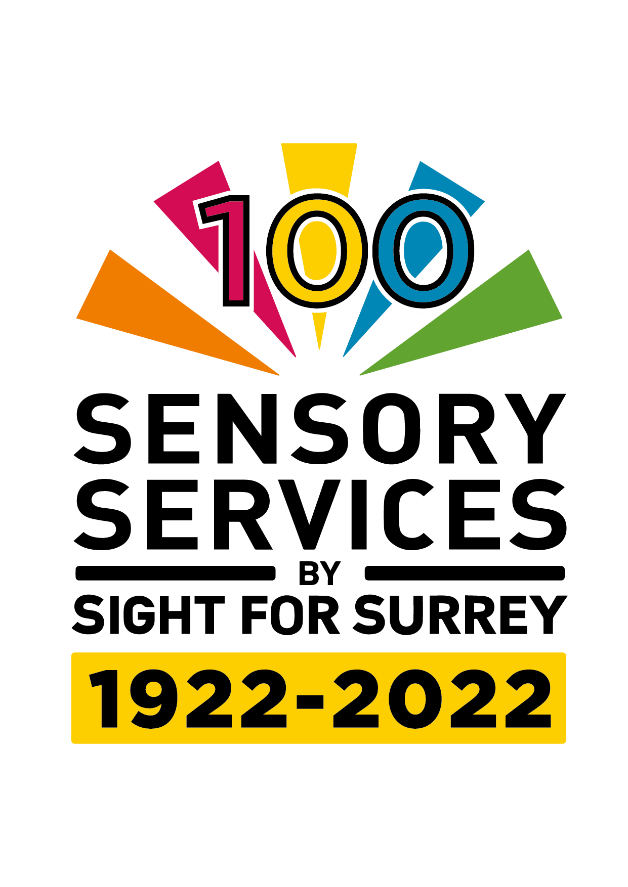 Helpdesk 01372 377701Sight for Surrey, Rentwood, School Lane,
Fetcham, Surrey, KT22 9JXEmail: info@sensoryservices.org.ukSMS: 07860 026269www.sightforsurrey.org.ukCharity number 1121949